§4574.  Mandatory retirement age prohibited1.  Definition.  As used in this section and section 4573, unless the context otherwise indicates, the following terms shall have the following meanings.A.  "Employer" shall mean any individual or type of organization, including domestic and foreign corporations and partnerships, doing business in the State.  [PL 1979, c. 350, §4 (NEW).][PL 1979, c. 541, Pt. B, §4 (AMD).]2.  Legislative findings and intent.  The Legislature finds that many older Maine citizens are forced out of the work force solely because of their age. The Legislature further finds that many older Maine residents who have been forced out of the work force are fully capable of carrying out the duties and responsibilities required by their employment. Finally, the Legislature finds that many older Maine citizens, because of their years of experience, can make valuable contributions to the work force.It is the intent of the Legislature that discrimination based on age against any person who seeks employment in the private sector or who is already employed by a private employer shall not be tolerated. It is further the intent of the Legislature to ensure that any older person who seeks employment or wishes to continue employment in the private sector and who is capable of fulfilling the duties and responsibilities of this employment shall be treated like any other person who seeks employment or wishes to continue this employment. Finally, it is the clear and unequivocal intent of the Legislature to prohibit employers in the private sector from requiring employees to retire at a specified age, or after completion of a specified number of years of service.[PL 1979, c. 350, §4 (NEW).]3.  Unlawful employment discrimination.  It shall be unlawful employment discrimination:A.  For any employer to fail or refuse to hire any applicant for employment because of the age of the individual; or  [PL 1979, c. 350, §4 (NEW).]B.  For any employer to require or permit, as a condition of employment, any employee to retire at or before a specified age or after completion of a specified number of years of service.  [PL 1979, c. 350, §4 (NEW).][PL 1979, c. 350, §4 (NEW).]4.  Normal retirement age.  This section shall not be construed to prohibit the use of a "normal retirement age," as defined in section 4553, subsection 6‑A, provided that normal retirement age and the accrual or awarding of pension or retirement benefits shall not be used in any way to require the retirement of an employee or to deny employment to a person.[PL 1979, c. 350, §4 (NEW).]5.  Federal requirements.  This subchapter shall not be construed to affect or limit any power or duty relating to pension or retirement plans which the United States Government reserves to itself.[PL 1979, c. 350, §4 (NEW).]6.  Applicability.  This section shall apply to all employers in the State.[PL 1979, c. 350, §4 (NEW).]SECTION HISTORYPL 1977, c. 580, §15 (NEW). PL 1979, c. 350, §4 (RPR). PL 1979, c. 541, §B4 (AMD). The State of Maine claims a copyright in its codified statutes. If you intend to republish this material, we require that you include the following disclaimer in your publication:All copyrights and other rights to statutory text are reserved by the State of Maine. The text included in this publication reflects changes made through the First Regular Session and the First Special Session of the131st Maine Legislature and is current through November 1, 2023
                    . The text is subject to change without notice. It is a version that has not been officially certified by the Secretary of State. Refer to the Maine Revised Statutes Annotated and supplements for certified text.
                The Office of the Revisor of Statutes also requests that you send us one copy of any statutory publication you may produce. Our goal is not to restrict publishing activity, but to keep track of who is publishing what, to identify any needless duplication and to preserve the State's copyright rights.PLEASE NOTE: The Revisor's Office cannot perform research for or provide legal advice or interpretation of Maine law to the public. If you need legal assistance, please contact a qualified attorney.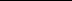 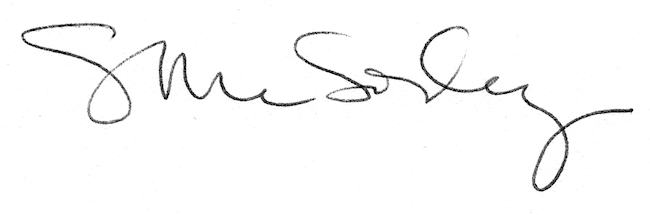 